Ключевое слово each в языке М Power QueryЭто сокращенный перевод статьи Маркуса Краучера, опубликованной в блоге excelguru.ca. Изложение ведется от первого лица (Маркуса).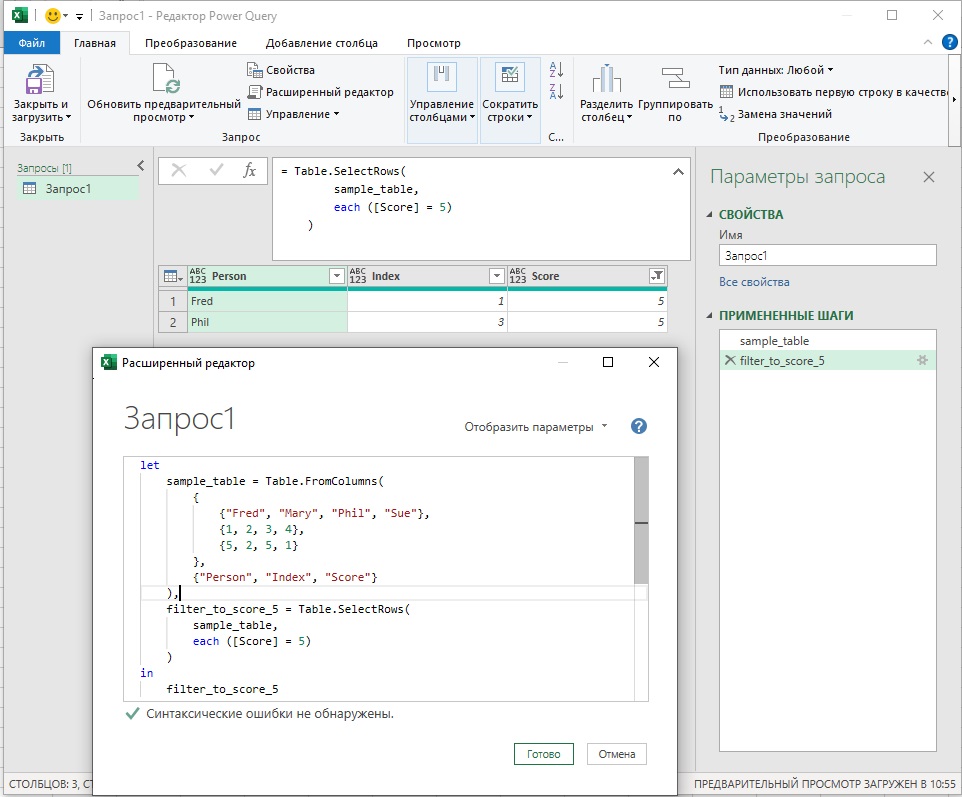 Рис. 1. Фильтрация таблицы на основе eachПредположенияВ этой статье я предполагаю, что у вас есть опыт работы с расширенным редактором и вы понимаете базовые структуры данных и способы доступа к ним: Table, List (columns) – обозначается как {item one, item two, etc.} и доступен по [column header], Record (rows) – обозначается как [category1: data1, category2: data2, etc] и доступен по {row number}Копируйте примеры кода и вставляйте в пустой запрос, чтобы проверить, как он работает.Когда используется ключевое слово each?Ключевое слово each в Power Query часто попадает в код при работе с интерфейсом. Например, при фильтрации таблицы на основе значения в столбце (см. рис. 1):let    sample_table = Table.FromColumns(        {            {"Fred", "Mary", "Phil", "Sue"},            {1, 2, 3, 4},            {5, 2, 5, 1}        },        {"Person", "Index", "Score"}    ),    filter_to_score_5 = Table.SelectRows(        sample_table,        each ([Score] = 5)    )in    filter_to_score_5Мы хотим отфильтровать строки, содержащие в столбце Score значение 5. Но, как это работает? [Score] – это целый столбец. Как мы можем сделать целый столбец равным одному значению?Слово each также появляется в контексте пользовательских столбцов. Создадим пользовательский столбец, объединяющий индекс и имя:let    sample_table = Table.FromColumns(        {            {"Fred", "Mary", "Phil", "Sue"},            {1, 2, 3, 4},            {5, 2, 5, 1}        },        {"Person", "Index", "Score"}    ),    add_ordered_name_column = Table.AddColumn(        sample_table,         "ordered_name",        each Number.ToText([Index]) & " " & [Person]    )in    add_ordered_name_column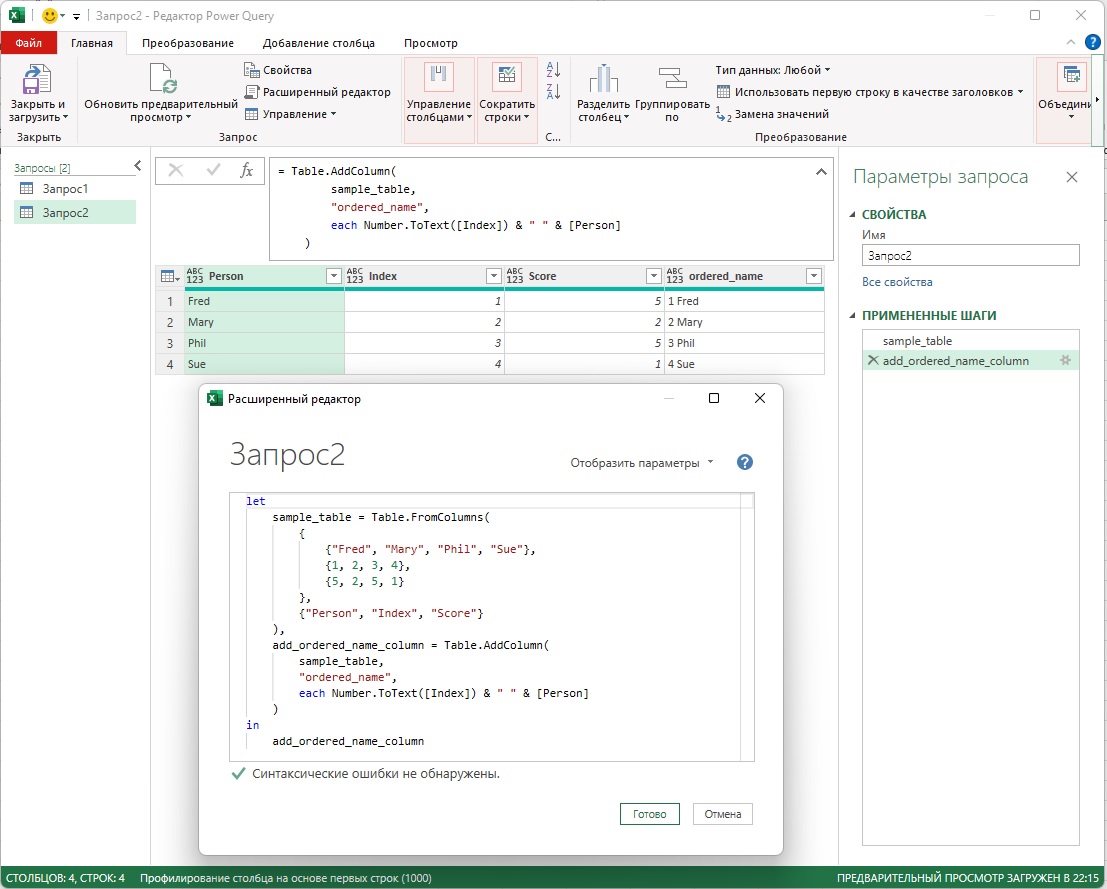 Рис. 2. Пользовательский столбецИтак, что такое ключевое слово each в Power Query?В спецификации языка указано:Ключевое слово each используется для удобного создания простых функций. "each ..." — это синтаксический сахар для сигнатуры функции, которая принимает параметр "(_) => ...".Ключевое слово each удобно использовать совместно с оператором подстановки, который по умолчанию применяется к _.Например, запись each [CustomerID], аналогичная записи each _[CustomerID], которая аналогичная записи (_) => _[CustomerID]. … и это мало что проясняет. Оказывается, нужно понять три вещи, чтобы разобраться с each:Функции – еще один класс объектов_ (нижнее подчеркивание) является временной переменнойАнонимные функции (и each среди них)Функции – еще один класс объектовВ Excel вы привыкли к тому, что любая функция (например, СУММ) немного вещь в себе. Функции нельзя изменять, и они поставляются полностью готовыми к применению. Можно создавать пользовательские функции с помощью VBA, но они совсем не похожи на встроенные функции Excel. В Power Query функции можно рассматривать просто как еще один объект – или как другой тип данных. Это означает, что функции могут быть:присвоены переменной и/или переименованы. Точно так же, как мы можем сделать что-то вроде variable = 5 в Power Query, мы можем сделать что-то вроде variable = function;легко созданы пользователем;использоваться в качестве аргумента другой функции.Чтобы понять это, нам нужно различать вызов функции (использование ее в нашем коде) и обращение к ней (чтобы дать ей имя или использовать ее в другой функции). Как и в других языках программирования, для вызова функции мы используем круглые скобки в конце:function()Если мы хотим сослаться на функцию, мы просто опускаем круглые скобки:functionВот как можно переименовать функцию. Сначала я беру одну из встроенных функций – List.Sum, которая в качестве аргумента получает список (фактически столбец) и вычисляет сумму всех его элементов. Затем я создаю таблицу – sample_table. И, наконец, вычисляю сумму одного из столбцов таблицы – [Score], используя функцию, определенную в первой строке – sum_column.let    sum_column = List.Sum,    sample_table = Table.FromColumns(        {            {"Fred", "Mary", "Phil", "Sue"},            {1, 2, 3, 4},            {5, 2, 5, 1}        },        {"Person", "Index", "Score"}    ),    sum = sum_column(sample_table[Score])in    sum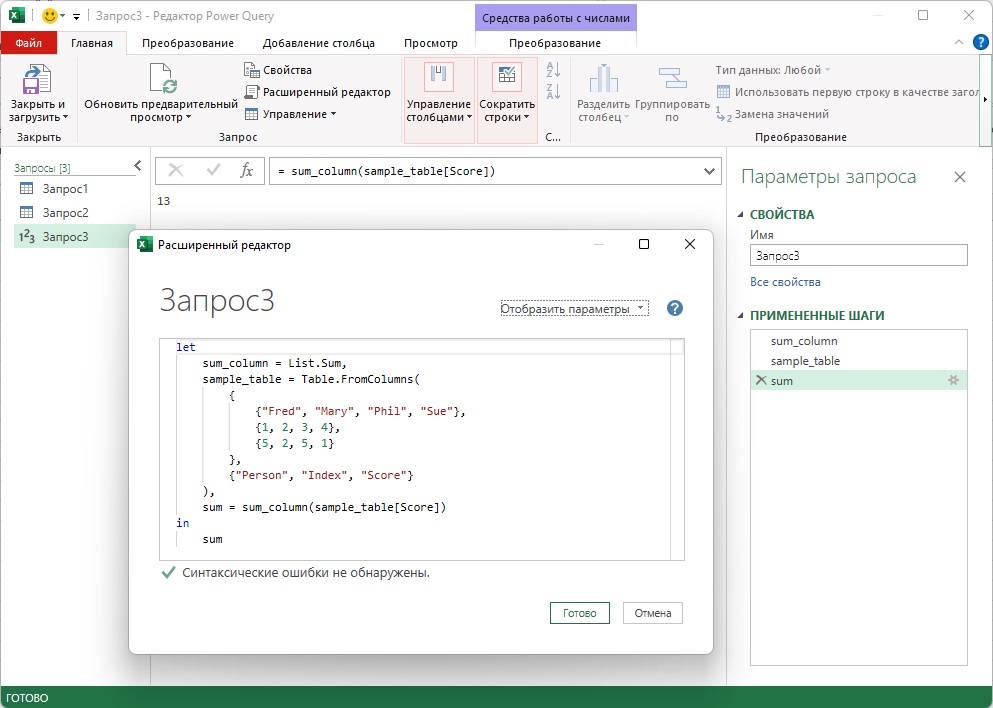 Рис. 3. Переименование функцииКак создать функциюВ Power Query синтаксис для создания функции:(переменная) => тело функцииТело функции похоже на любой другой запрос, который возвращает значение, но вместо того, чтобы возвратиться в интерфейс Power Query, тело функции возвращает значение тому, кто его вызвал.Если мы хотим присвоить функции имя, оно должно предшествовать приведенному выше шаблону. Создадим простую функцию, которая принимает число и умножает его на два.multiply_by_two = (number) =>    let        output = number * 2    in        outputДля использования этого фрагмента включим его в запрос:let    multiply_by_two = (number) =>        let            output = number * 2        in            output,    x = 5,    y = multiply_by_two(x)in    y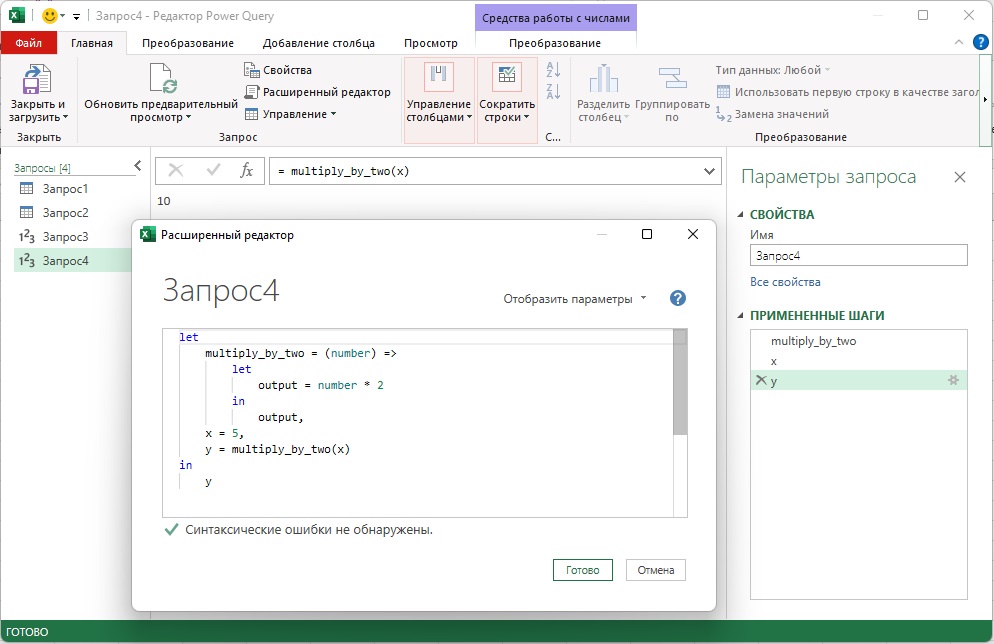 Рис. 4. Запрос, использующий созданную нами функциюФункции в качестве аргумента другой функцииРассмотрим в качестве примера функцию фильтрации Table.SelectRows, которая принимает другую функцию в качестве входных данных:Table.SelectRows(table as table, condition as function) as tableФункция возвращает таблицу, содержащую только строки, соответствующие условию.Таким образом, функция Table.SelectRows ожидает в качестве аргументов таблицу и функцию. Как это работает? Table.SelectRows применяет полученную в качестве аргумента функцию к каждой строке таблицы и ожидает от функции вернет true или false. Затем использует этот ответ, чтобы решить, следует ли сохранить или удалить строку. Напомним, что мы можем получить доступ к элементам строки (записи), указав имя столбца: запись [имя столбца].Зададим функцию filterer_score_two_plus, которую затем передадим в Table.SelectRows:let    filterer_score_two_plus = (record) =>        let            value = record[Score],            result = value >= 2        in            result,    sample_table = Table.FromColumns(        {            {"Fred", "Mary", "Phil", "Sue"},            {1, 2, 3, 4},            {5, 2, 5, 1}        },        {"Person", "Index", "Score"}),    filtered = Table.SelectRows(        sample_table,        filterer_score_two_plus    )in    filtered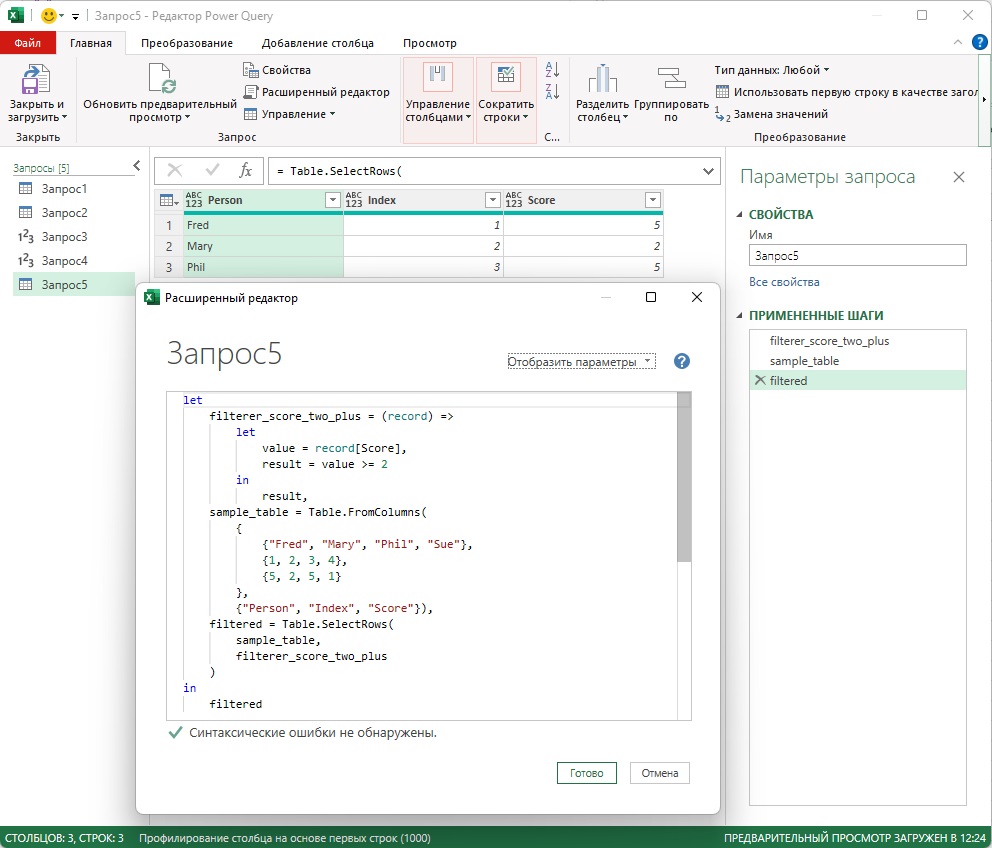 Рис. 5. Фильтрация таблицы с помощью функции filterer_score_two_plusСначала я создал функцию filterer_score_two_plus, которая принимает запись, извлекает значение из столбца [Score] и, если оно больше или равно двум, возвращает значение true. Затем я создал таблицу sample_table. Далее применил фильтр (используя функцию Table.SelectRows) к таблице sample_table, предоставляя только что созданную функцию filterer_score_two_plus в качестве второго аргумента. Результат – таблица со всеми строками, в которых значение в столбце [Score] больше или равно двум.Так вот, оказывается, что в языке М есть более быстрый и простой способ создания таких функций. Способ был придуман, поскольку создавать такие «одноразовые» функции приходится довольно часто._ в качестве временной переменнойИспользование _ в качестве одноразовой переменной распространено в целом ряде языков программирования, включая Python. Обычно _ используется для обозначения переменной, которая больше не будут использоваться, и поэтому не стоит утруждать себя придумыванием имени.Вот запрос, создающий таблицу, которая присваивается переменной с именем _.let    _ = Table.FromColumns(        {            {"Fred", "Mary", "Phil", "Sue"},            {1, 2, 3, 4},            {5, 2, 5, 1}        },        {"Person", "Index", "Score"}    )in    _Для Python использование _ – это просто соглашение. В Power Query расширили эту функциональность. Допустим, нам нужен столбец имен из приведенной выше таблицы. Обычно мы можем сделать это, выбрав столбец по имени – [column_name].let    _ = Table.FromColumns(        {            {"Fred", "Mary", "Phil", "Sue"},            {1, 2, 3, 4},            {5, 2, 5, 1}        },        {"Person", "Index", "Score"}    )in    _[Person]Оказывается, мы можем опустить _ в этой записи. Если мы просто укажем [Person] Power Query поймет, что, таблица, на которую мы ссылаемся, называется _:let    _ = Table.FromColumns(        {            {"Fred", "Mary", "Phil", "Sue"},            {1, 2, 3, 4},            {5, 2, 5, 1}        },        {"Person", "Index", "Score"}    )in    [Person]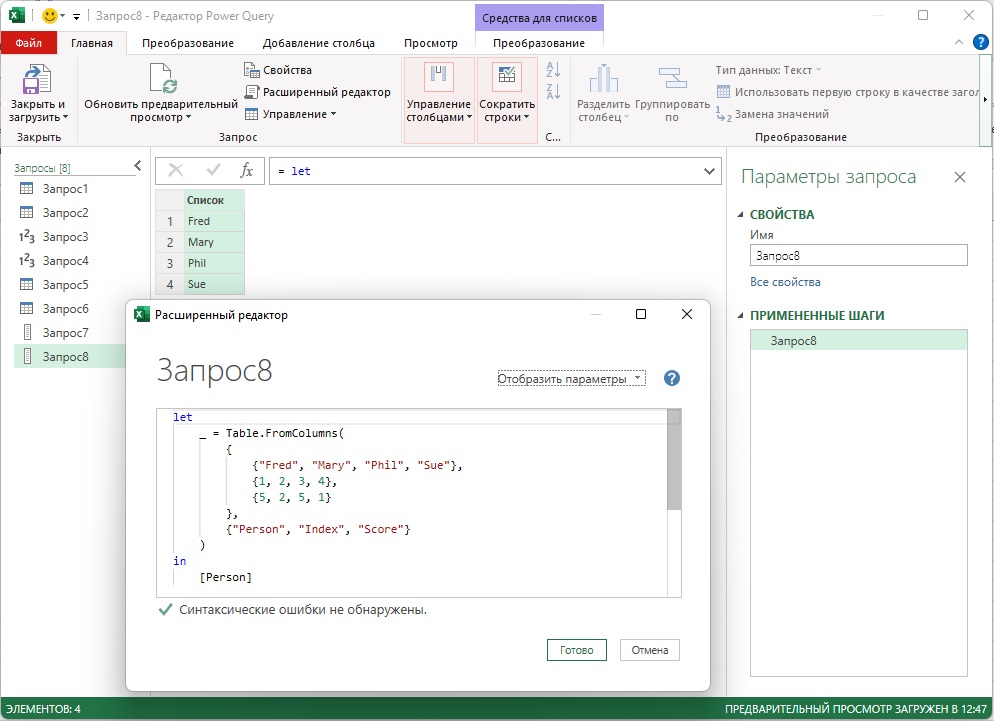 Рис. 6. Если мы опустим переменную _, Power Query сообразит, что таблица, на которую мы ссылаемся, называется _Я бы не рекомендовал это в качестве общей практики, поскольку эта особенность плохо документирована. А явное обычно лучше, чем неявное. Тем не менее, такое поведение PQ обеспечивает красивый код при использовании с ключевым словом each. Обратите внимание, что этот метод работает только для выбора столбца [column_name], но не для выбора строки {row_number}, поскольку Power Query интерпретирует {row_number} как новый список.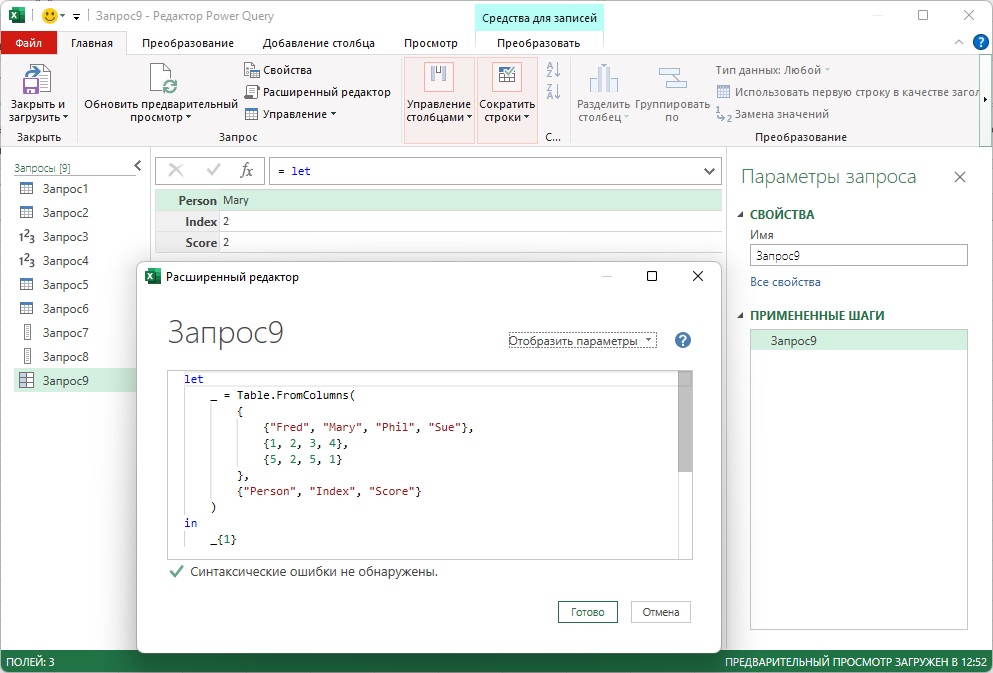 Рис. 7. Здесь знак _ перед {1} необходим, иначе запрос вернет не то, что вы ожидаете – вторую строку таблицыПрименение переменной _С учетом этой концепции давайте пересмотрим наш запрос фильтрации (см. рис. 5):let    filterer_score_two_plus = (_) =>        let            result = [Score] >= 2        in            result,    sample_table = Table.FromColumns(        {            {"Fred", "Mary", "Phil", "Sue"},            {1, 2, 3, 4},            {5, 2, 5, 1}        },        {"Person", "Index", "Score"}),    filtered = Table.SelectRows(        sample_table,        filterer_score_two_plus    )in    filteredИ, наконец, давайте поместим определение функции filterer_score_two_plus прямо в Table.FromColumns и избавимся от let и in (которые требуются только, если в вычислении несколько шагов):let    sample_table = Table.FromColumns(        {            {"Fred", "Mary", "Phil", "Sue"},            {1, 2, 3, 4},            {5, 2, 5, 1}        },        {"Person", "Index", "Score"}),    filtered = Table.SelectRows(        sample_table,        (_) => [Score] >= 2    )in    filteredПолучилось кратко и понятно. Но конструкция (_) => всё еще пугает, если вы не знакомы с определениями функций, а символ определения функции => похож до смешения с оператором больше или равно >=.Анонимные функцииМы довольно часто создаем одноразовые функции для использования другими функциям. Кажется глупым использовать весь синтаксис создания и присвоения имени функции, если она больше не будет использоваться. На помощь приходит концепция анонимных функций, которые определены, но не названы. Они используются сразу же после их создания. В Python они известны как лямбда-функции.Мы можем использовать ключевое слово each в Power Query для определения функции. each просто сводит к минимуму синтаксис для создания функции, предоставляя имя входной переменной по умолчанию _ и устраняя необходимость в =>. Вместо…(_) =>    let        result = [Score] >= 2    in        result… можно использовать…each [Score] >= 2Вы все равно можете использовать определение функции…filterer = each [Score] >= 2…но ключевое слове each в Power Query гораздо полезнее, если мы используем его встроенным в основную функцию. Итак, предыдущий пример примет вид, который уже выглядит знакомо для пользователей:let    sample_table = Table.FromColumns(        {            {"Fred", "Mary", "Phil", "Sue"},            {1, 2, 3, 4},            {5, 2, 5, 1}        },        {"Person", "Index", "Score"}),    filtered = Table.SelectRows(        sample_table,        each [Score] >= 2    )in    filteredИтак, что же мы обнаружили?Мы можем использовать ссылку на [имя столбца] вместо ссылки на имя таблицы и имя столбца _ [имя столбца]. Конструкция each проходит по каждой записи таблицы, ожидая ответа true / false. К сожалению, всё это не очень хорошо задокументировано.Теперь, когда мы понимаем контекст использования each (текущая запись/строка), мы можем создавать любопытные функции. Иногда для них требуется индексный столбец. Например, мы можем отфильтровать таблицу на основе второй таблицы или добавить новый столбец, который вычитает текущую строку из предыдущей. Вот код для второй идеи:let    sample_table = Table.FromColumns(        {            {"Fred", "Mary", "Phil", "Sue"},            {1, 2, 3, 4},            {5, 2, 5, 1}        },        {"Person", "Index", "Score"}    ),    add_index = Table.AddIndexColumn(        sample_table,        "raw_index"    ),    add_difference_column = Table.AddColumn(        add_index,         "difference",        each if [raw_index] = 0            then [Score]            else [Score] - add_index[Score]{[raw_index] - 1}    ),    delete_index = Table.RemoveColumns(        add_difference_column,        "raw_index"    )in    delete_indexОбратите внимание, при ссылке на столбец – else [Score] – не требуется указание на таблицу…            else [Score] - add_index[Score]{[raw_index] - 1}… а при ссылке на строку – add_index[Score]{[raw_index] - 1} – требуется. Здесь имя таблицы add_index.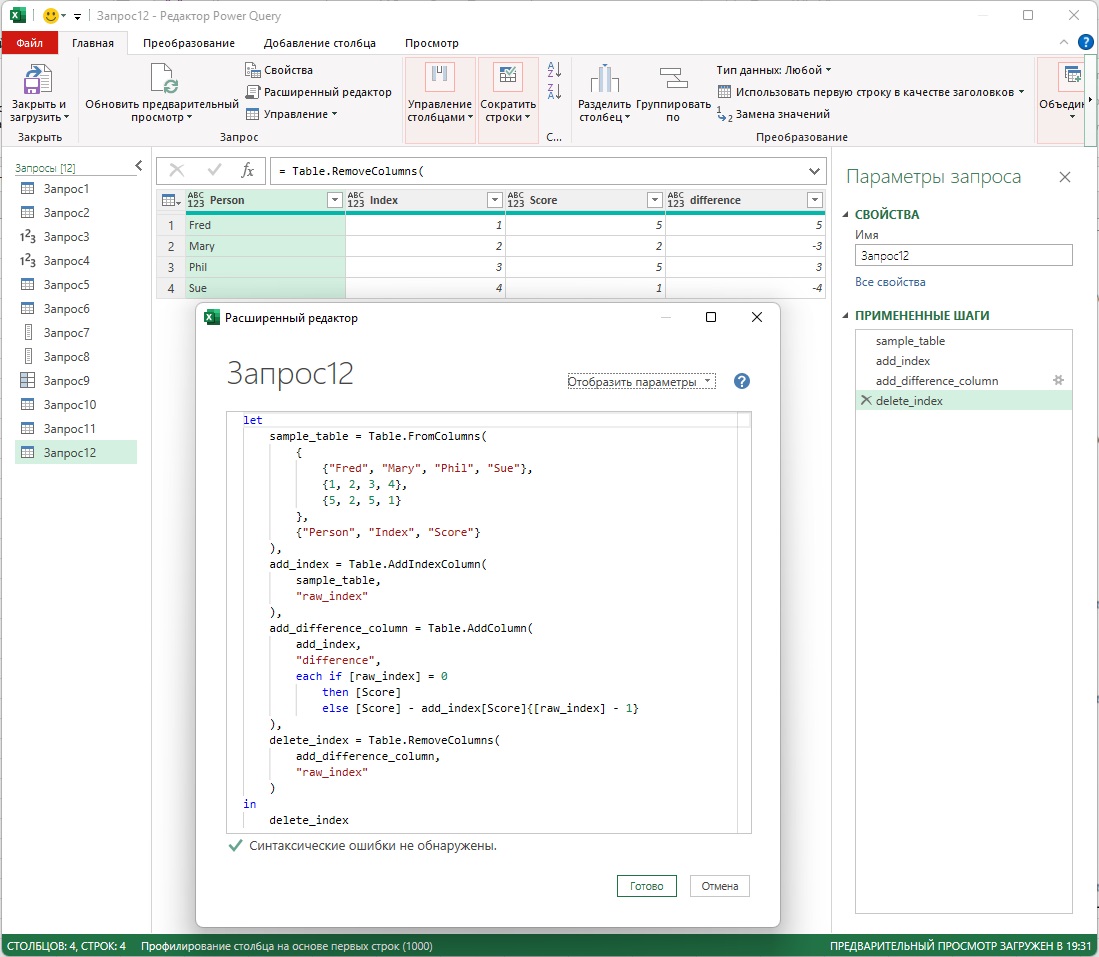 Рис. 8. Столбец difference, вычитает текущую строку из предыдущейeach не работает внутри функции Table.TransformColumns()К сожалению, внутри Table.TransformColumns() с помощью each нельзя получить доступ к значениям из другого столбца. В соответствии со спецификацией …Table.TransformColumns(table as table, transformOperations as list, …) as table… возвращает таблицу из входного table, применяя операцию преобразования к столбцу, указанному в параметре transformOperations с форматом {имя столбца}, преобразование.Давайте поэкспериментируем. Как будет работать код?let    sample_table = Table.FromColumns(        {            {"Fred", "Mary", "Phil", "Sue"},            {1, 2, 3, 4},            {5, 2, 5, 1}        },        {"Person", "Index", "Score"}    ),    result = Table.TransformColumns(sample_table, {}, each _)in    result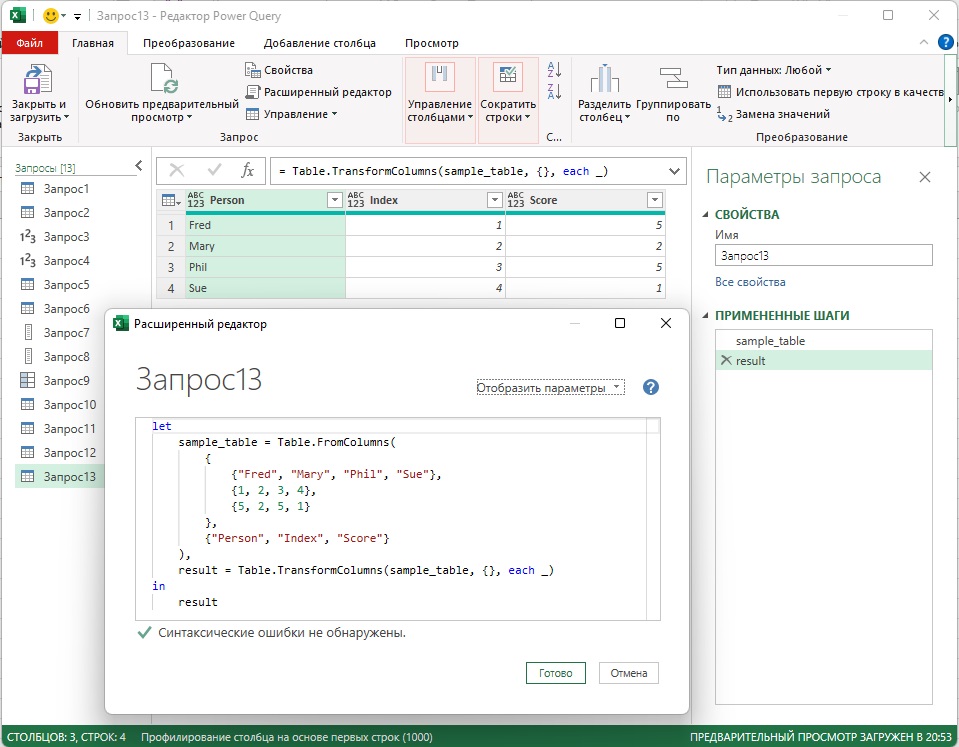 Рис. 9. Table.TransformColumns предоставляет вспомогательной функции значения отдельных ячеекПохоже, что нашей вспомогательной функции передается только содержимое одной ячейки, а не вся строка. Функция Table.TransformColumns(sample_table, {}, each _) берет sample_table, и применяет вспомогательную функцию each _ ко всей таблице (третий аргумент является функцией, и поскольку мы предоставили пустой список во втором аргументе, наша вспомогательная функция применяется ко всей таблице).Таблица осталась прежней. Функции each передается содержимое одной ячейки, нет никакого внешнего контекста. К сожалению, это означает, что у нас нет возможности ссылаться на внешние столбцы.Внутри Table.AddColumn вспомогательная функция each получает всю строку (запись). Протестируйте код:let    sample_table = Table.FromColumns(        {            {"Fred", "Mary", "Phil", "Sue"},            {1, 2, 3, 4},            {5, 2, 5, 1}        },        {"Person", "Index", "Score"}    ),    result = Table.AddColumn(sample_table, "new_column", each _)in    result В новом столбце появились записи: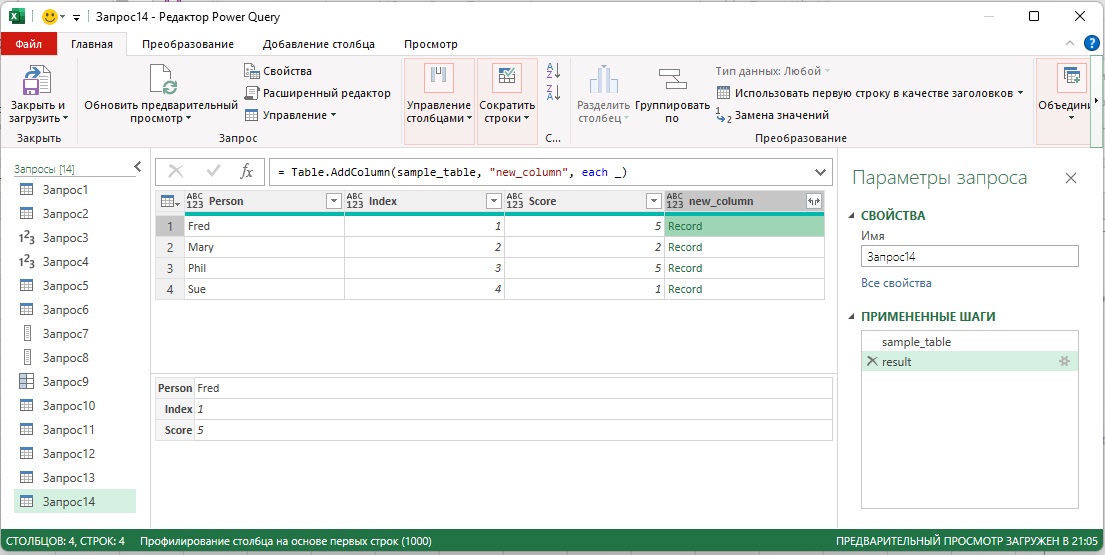 Рис. 10. Table.AddColumn предоставляет вспомогательной функции целые записи (строки)Мы можем использовать эти записи в столбце new_column для создания контекста, например, создав столбец индекса.Похоже, если мы хотим объединить информацию из нескольких столбцов, мы можем это сделать только добавив новый столбец, но не изменяя столбец на месте.